Dołącz do Pomorskiej Specjalnej Strefy EkonomicznejPomorska Specjalna Strefa Ekonomiczna działa na terenie województwa kujawsko – pomorskiego i we wschodniej części województwa pomorskiego.Jest częścią Polskiej Strefy Inwestycji. Jej zadaniem jest wsparcie przedsiębiorczości, poprzez tworzenie atrakcyjnych warunków do rozwoju małych, średnich i dużych firm.Dołącz do PSSE i skorzystaj z pomocy publicznej w formie zwolnienia z podatku dochodowego (PIT lub CIT) oraz kompleksowej obsługi inwestycyjnej.Na co można uzyskać wsparcie?Zwolnienie podatkowe można uzyskać z tytułu poniesienia nakładów na:utworzenie nowego przedsiębiorstwazwiększenie zdolności produkcyjnejwprowadzenie nowych produktów  /zmianę procesuprodukcyjnegodwuletnie koszty pracy pracowników zatrudnionych w ramach nowej inwestycjiMaksymalna wysokość pomocy inwestycyjnejw województwie pomorskim i kujawsko–pomorskim35%	45%	55%DUŻE	ŚREDNIEMAŁE I MIKRO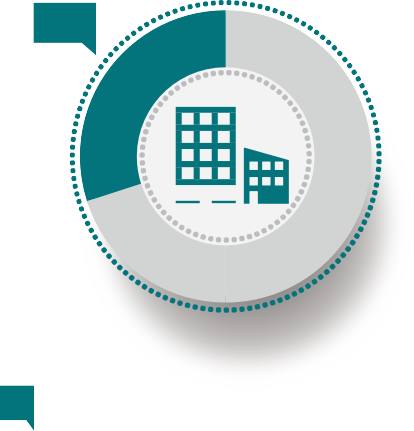 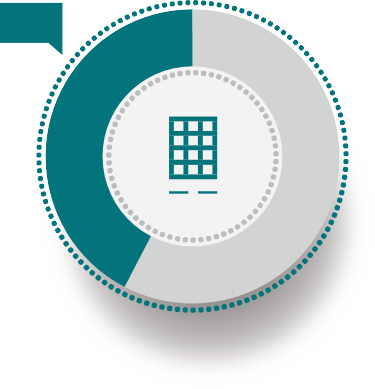 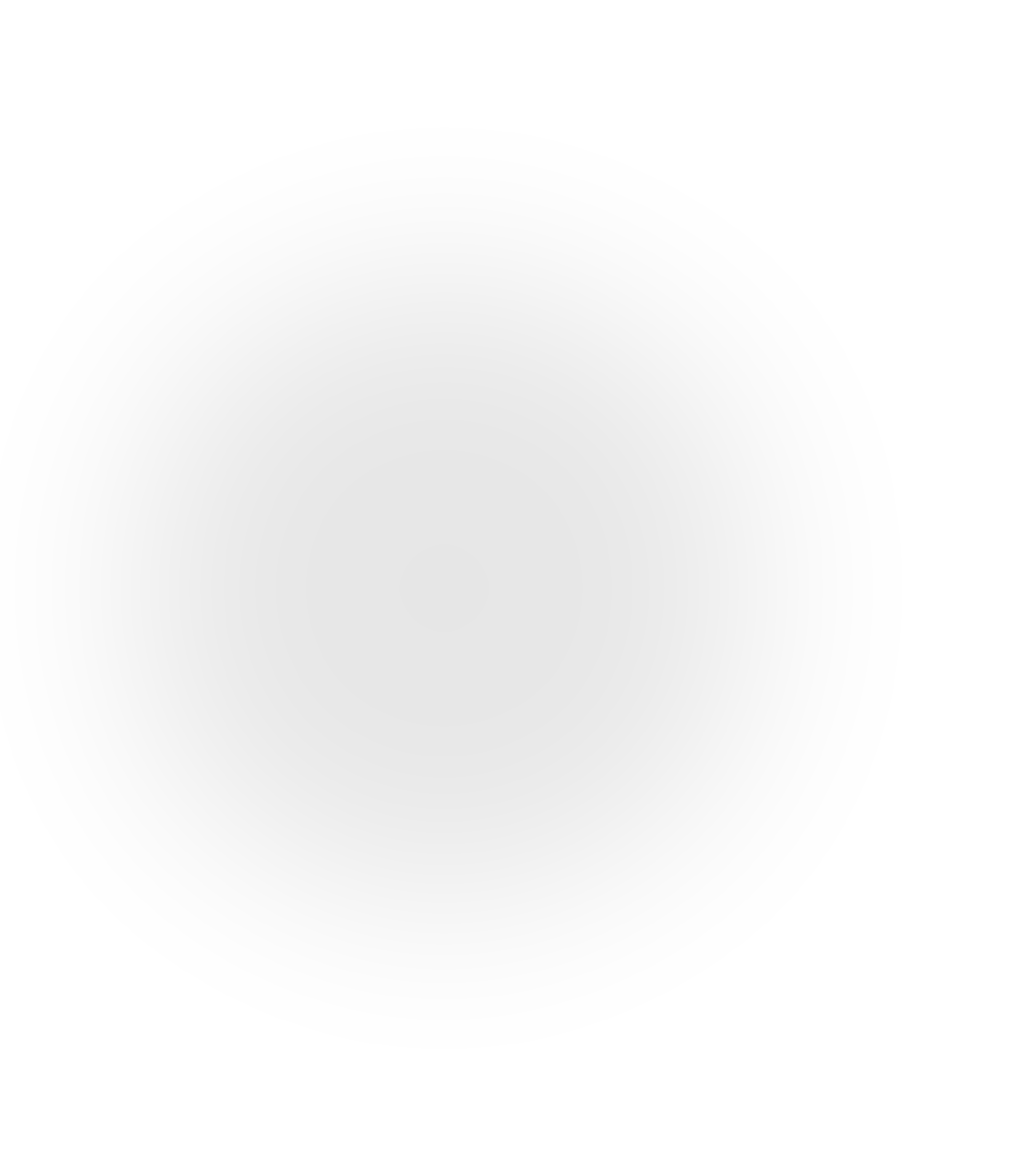 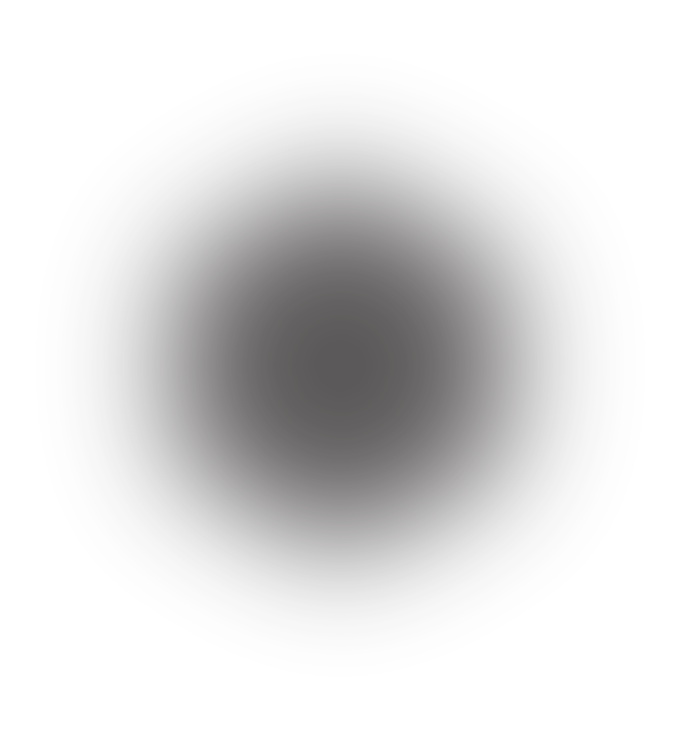 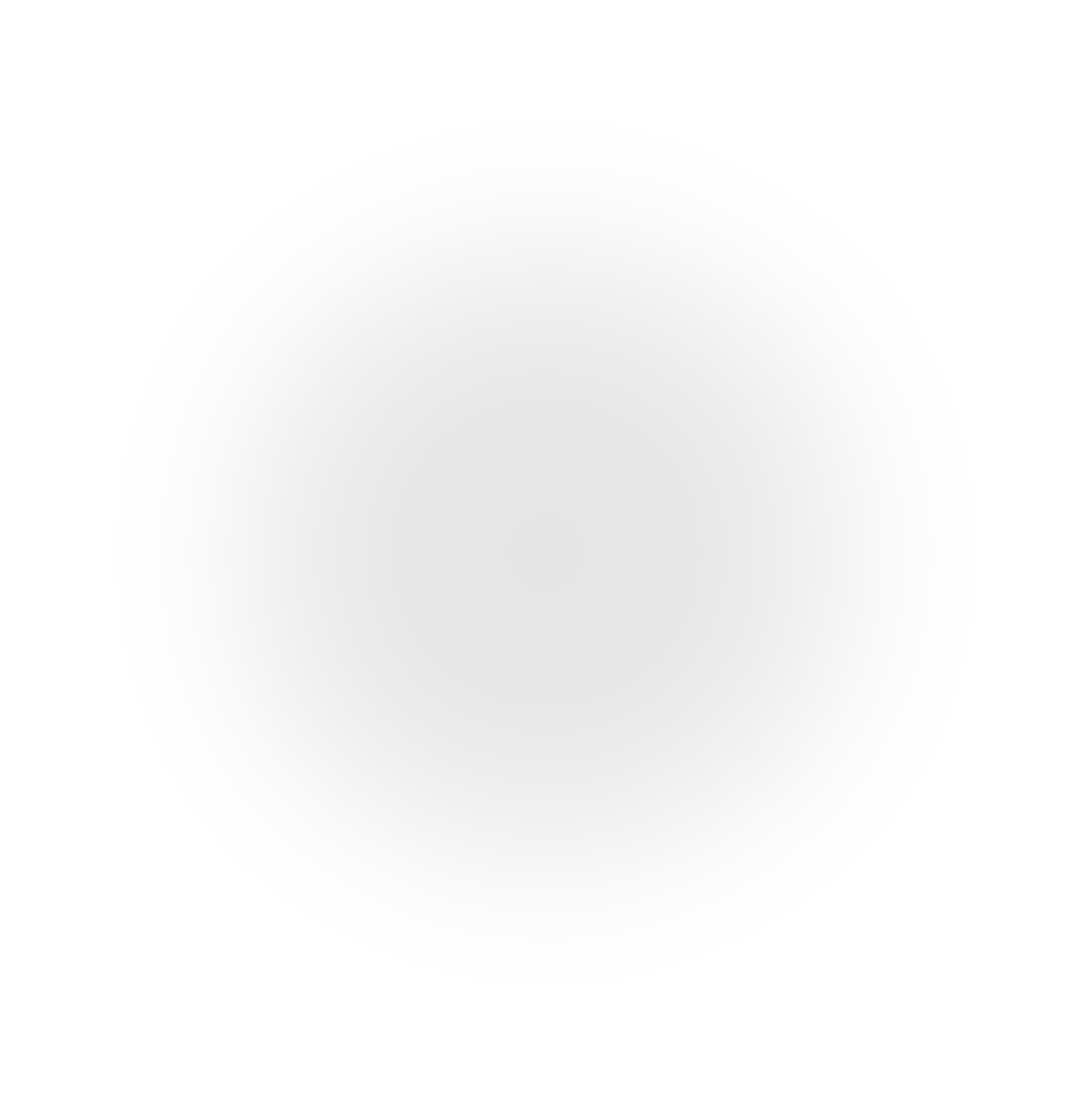 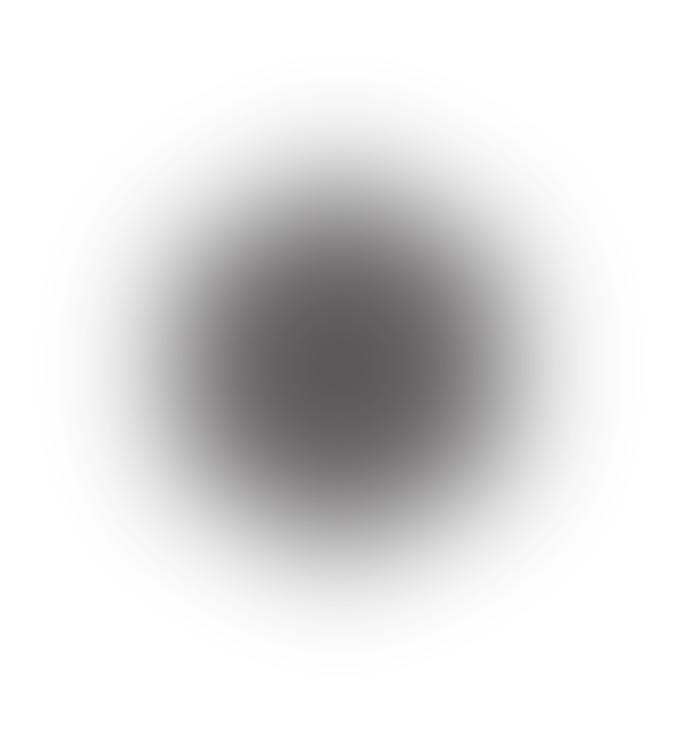 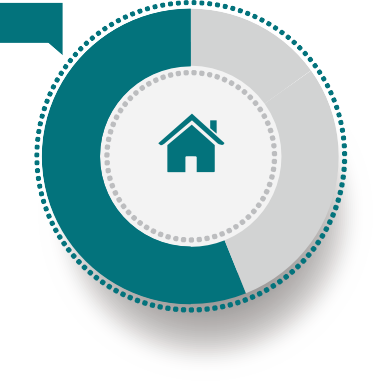 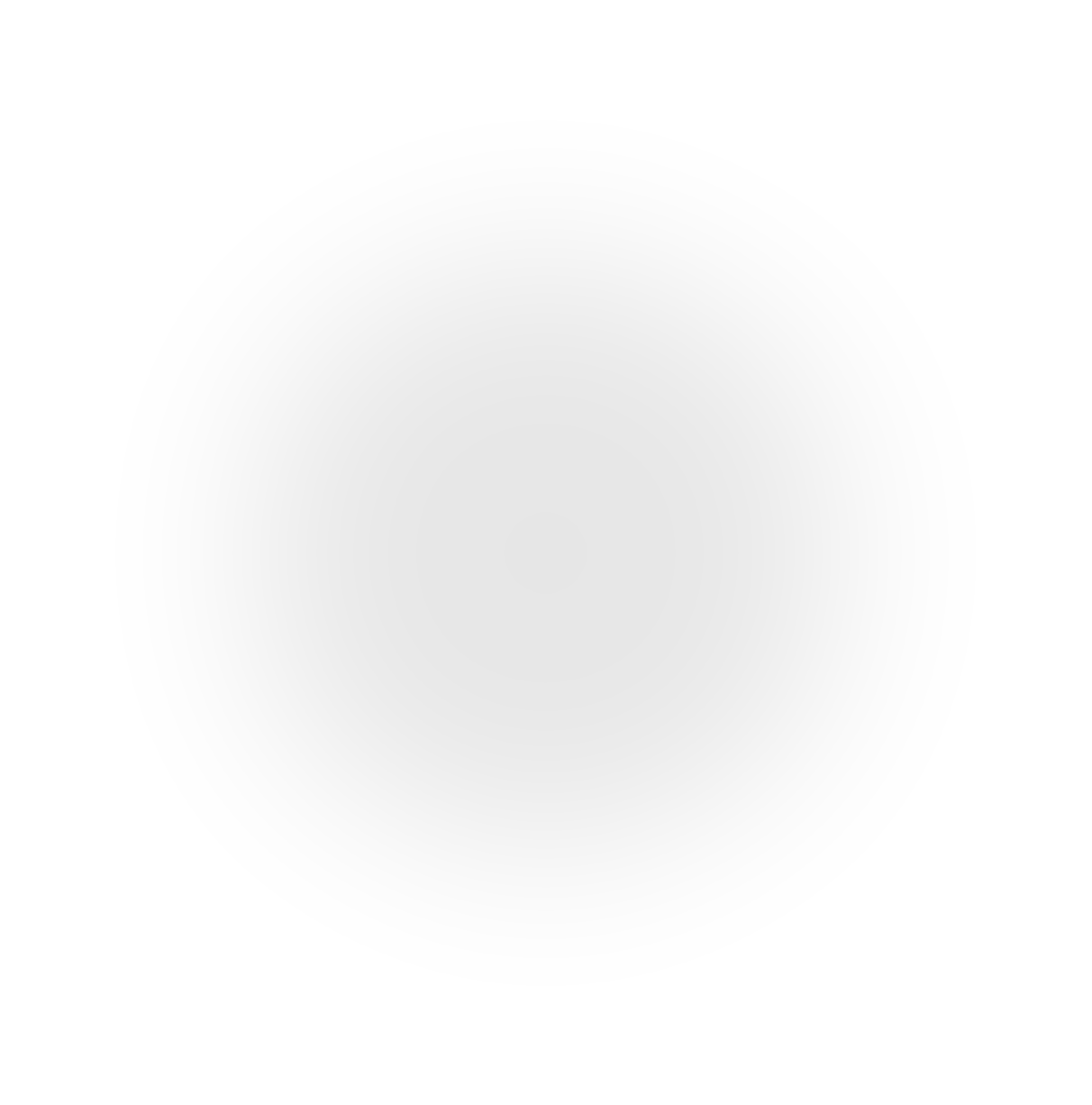 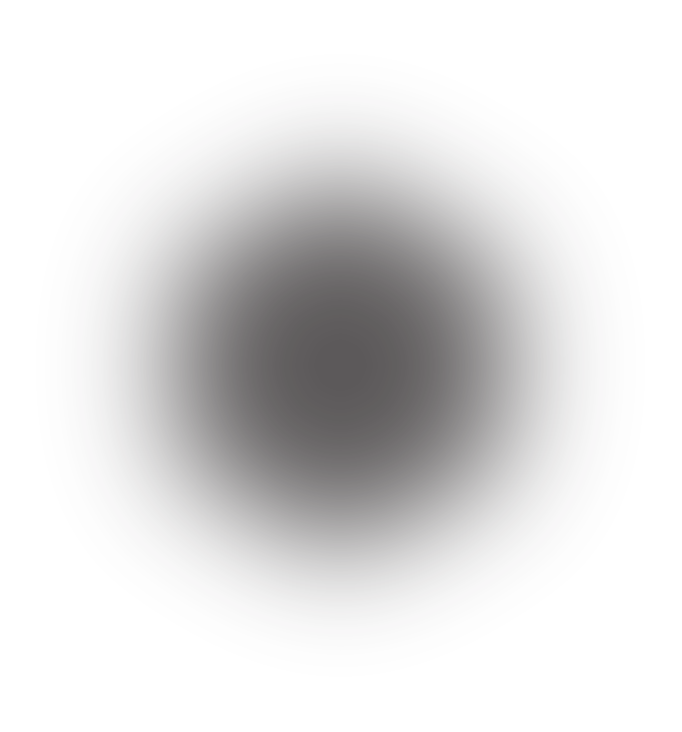 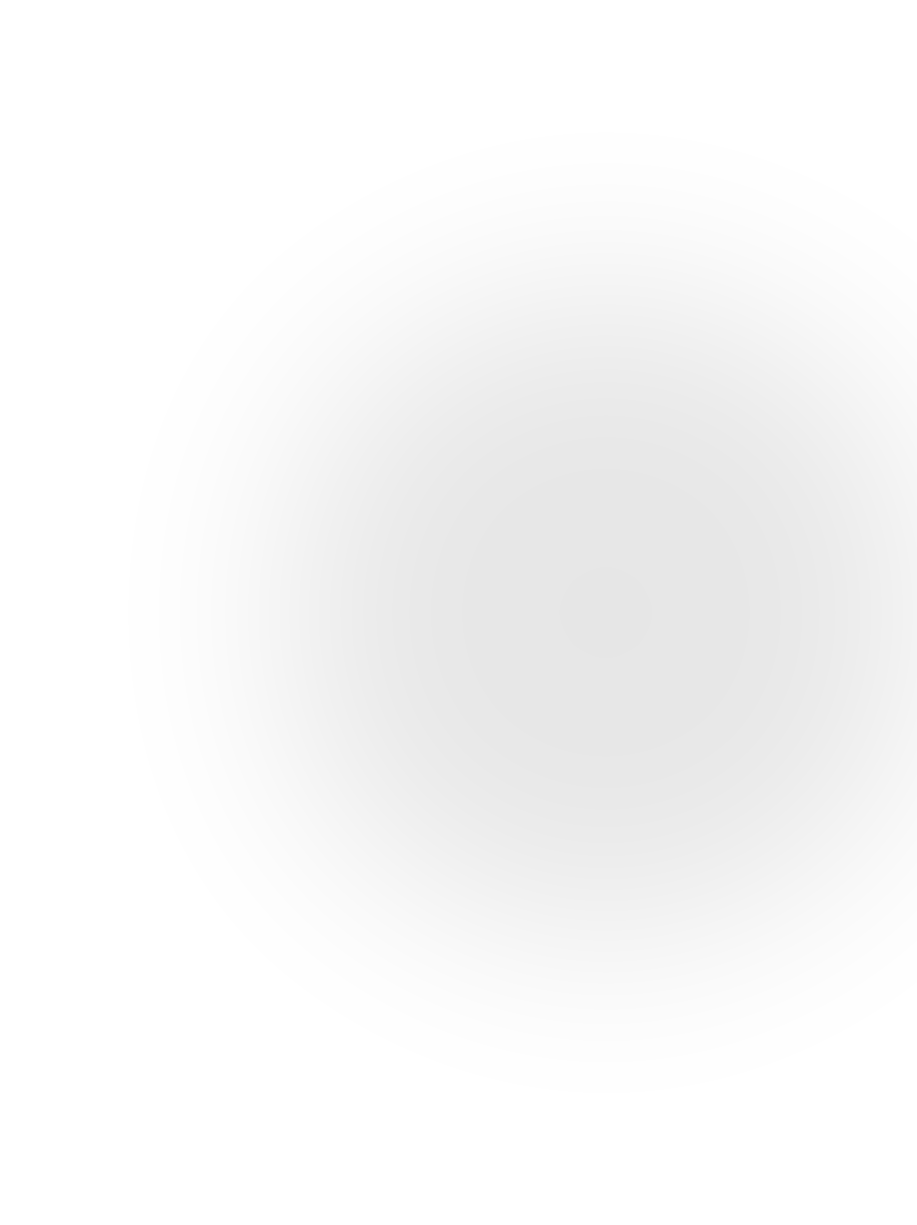 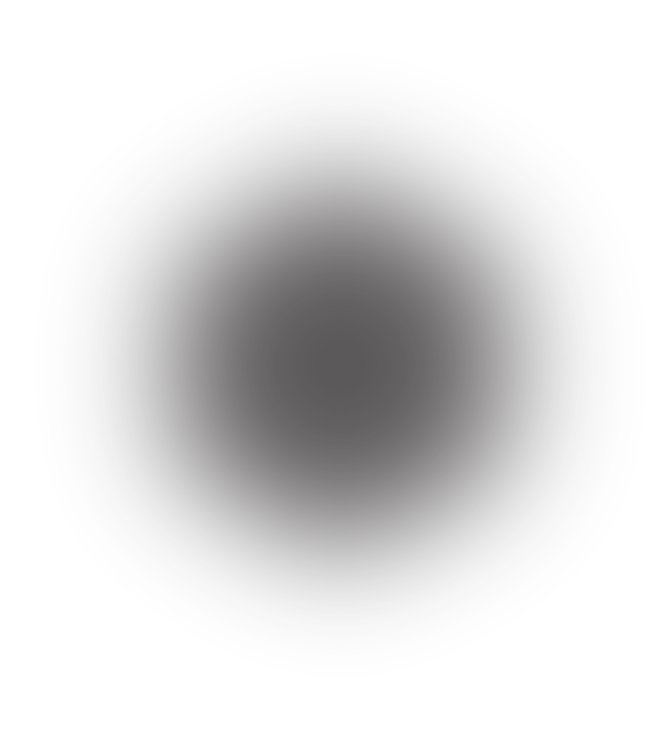 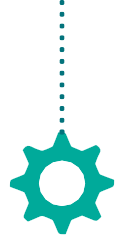 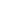 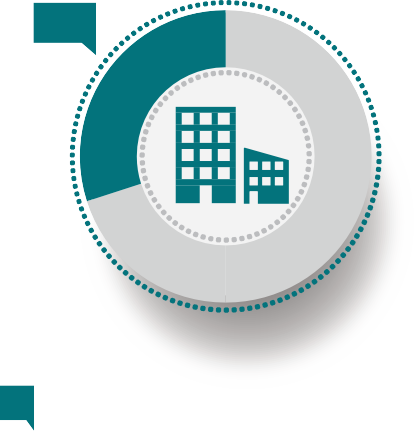 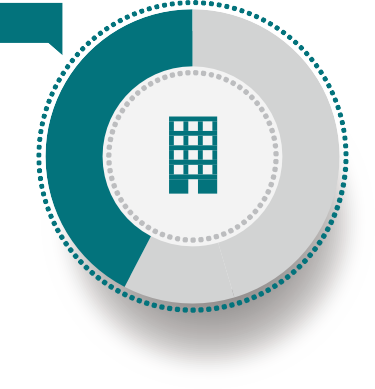 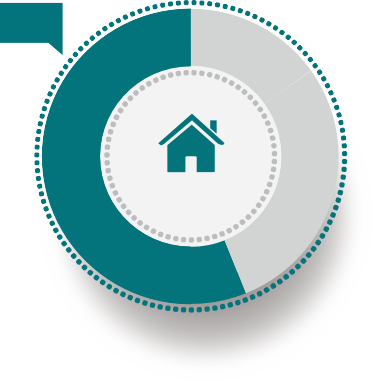 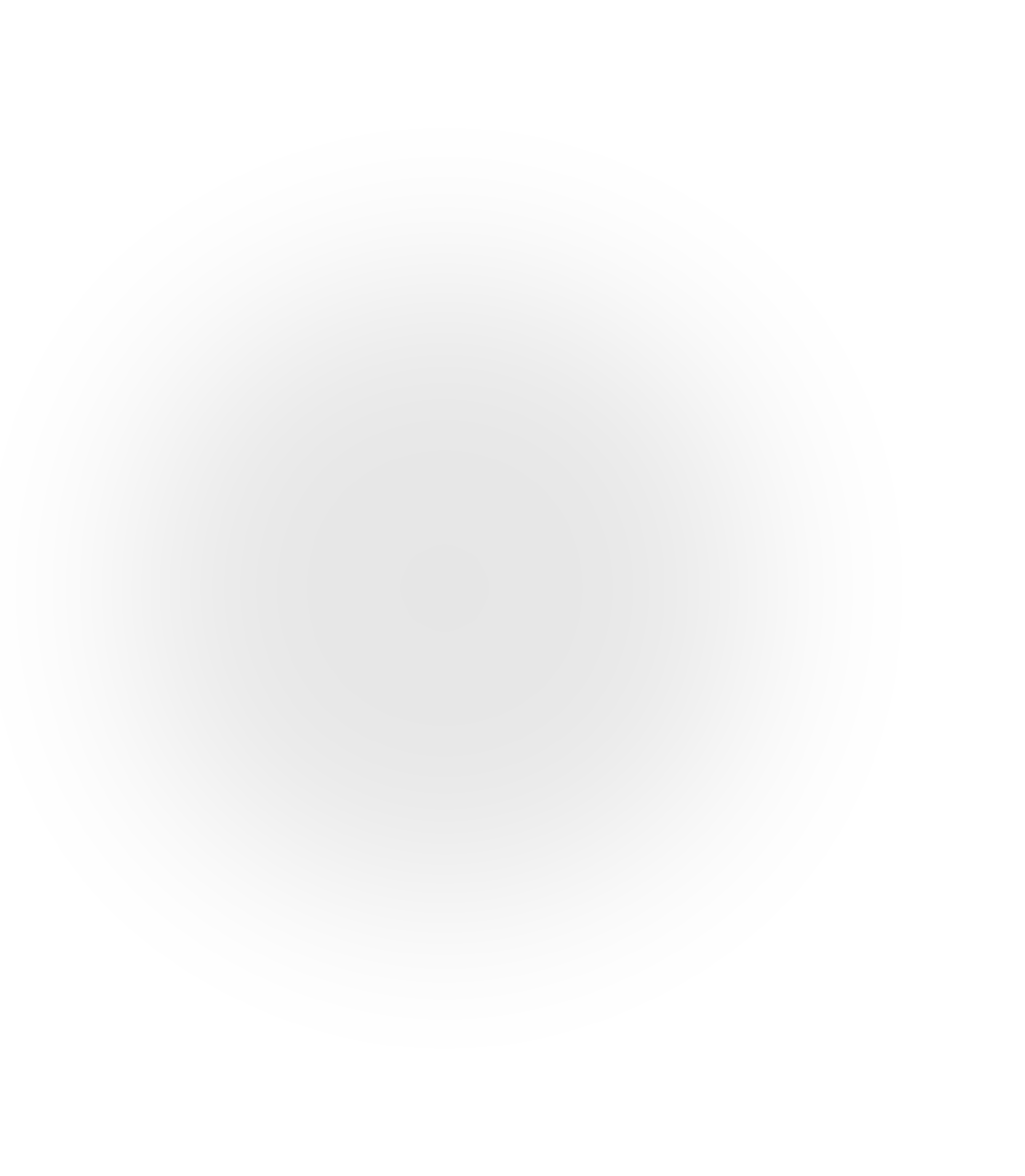 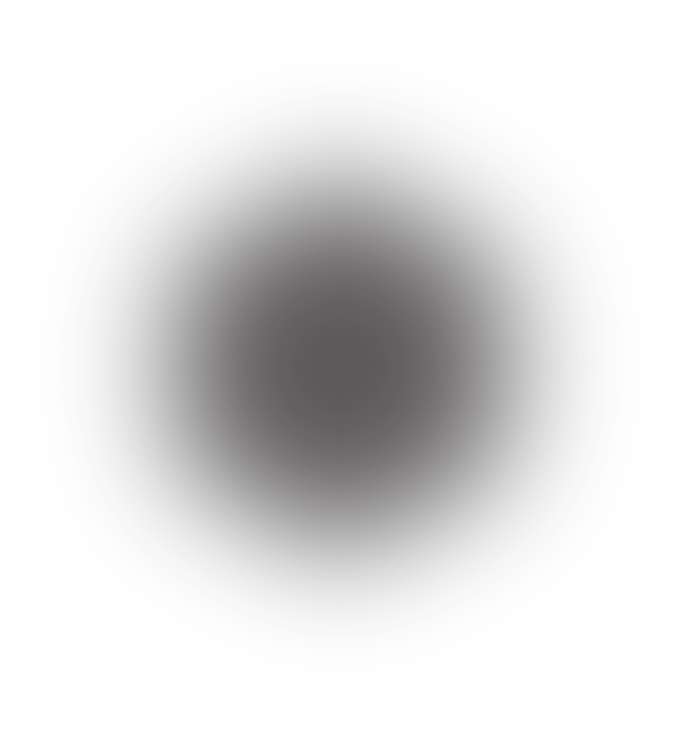 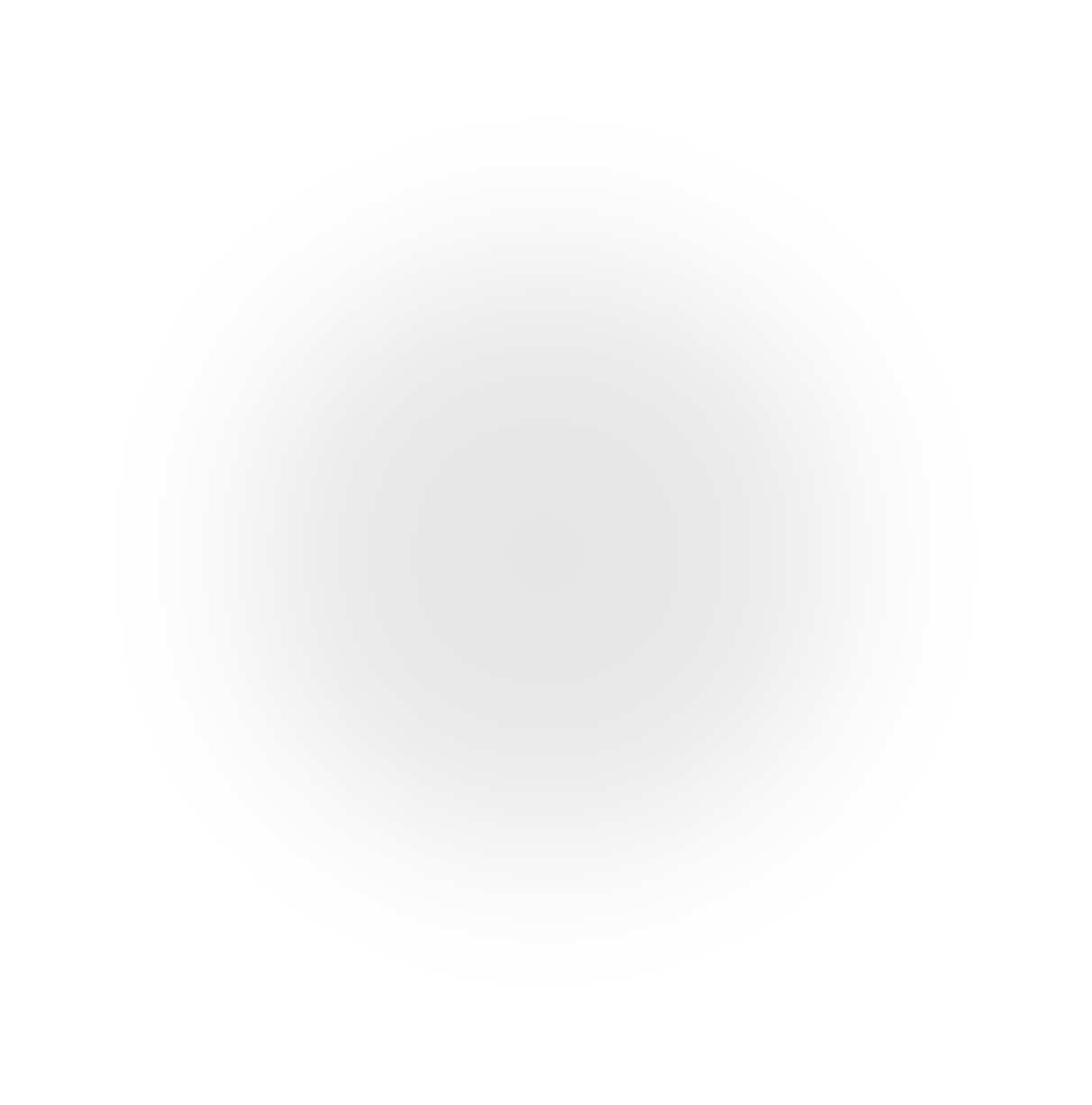 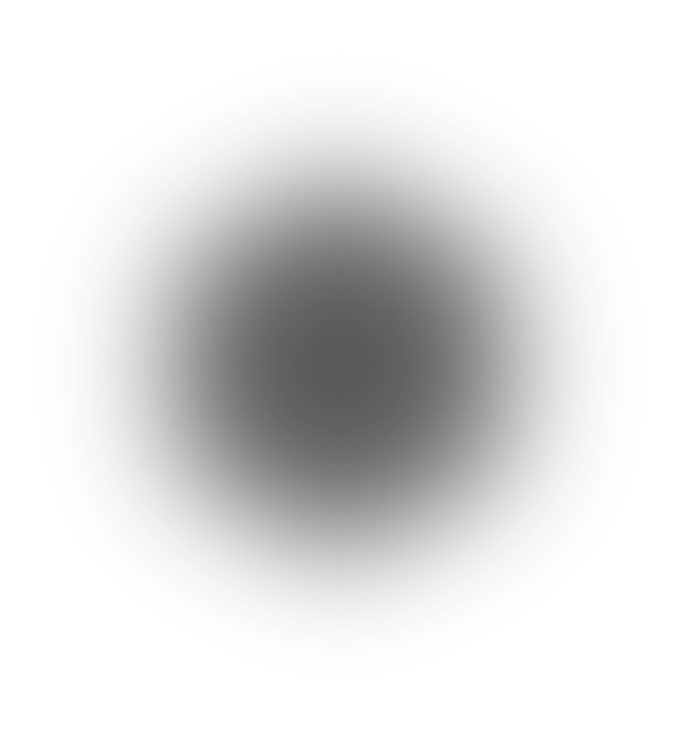 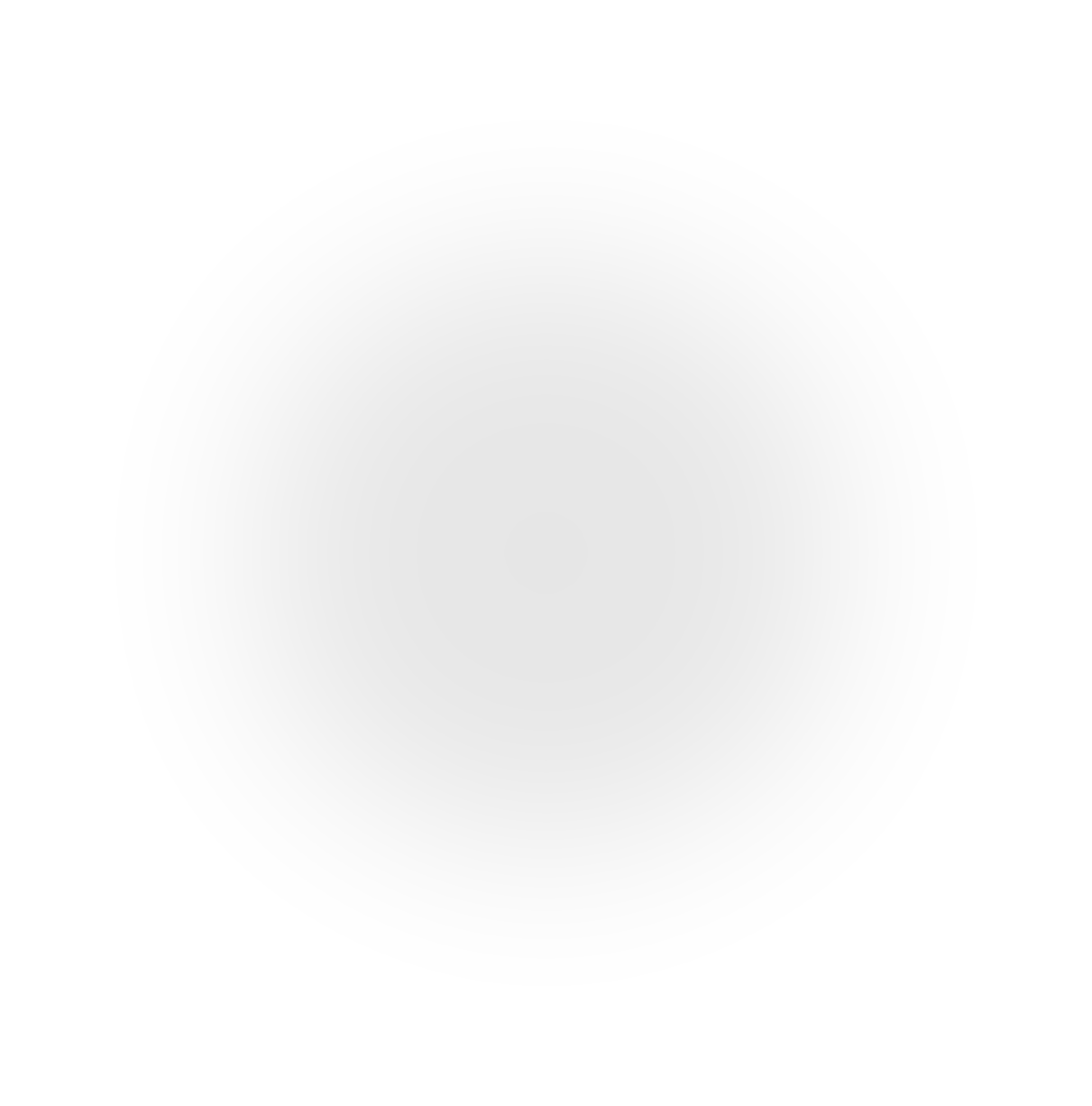 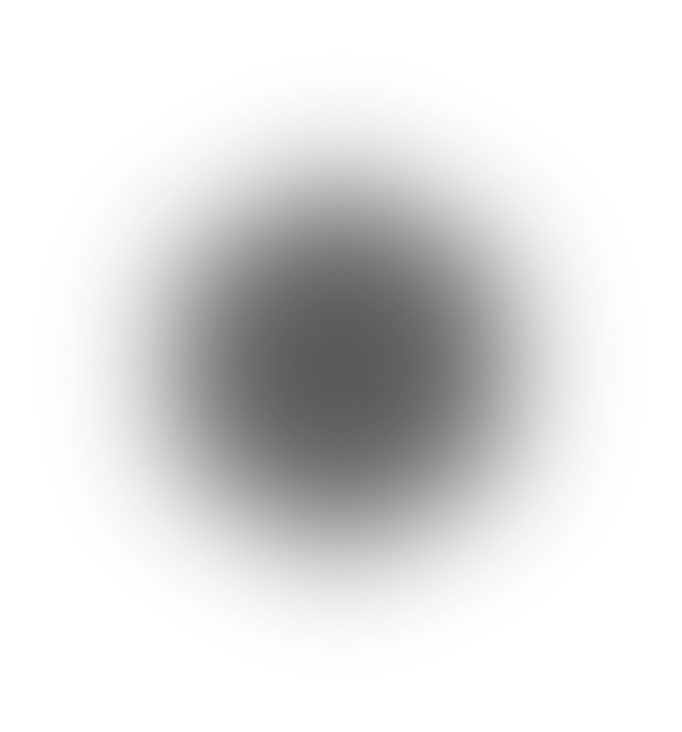 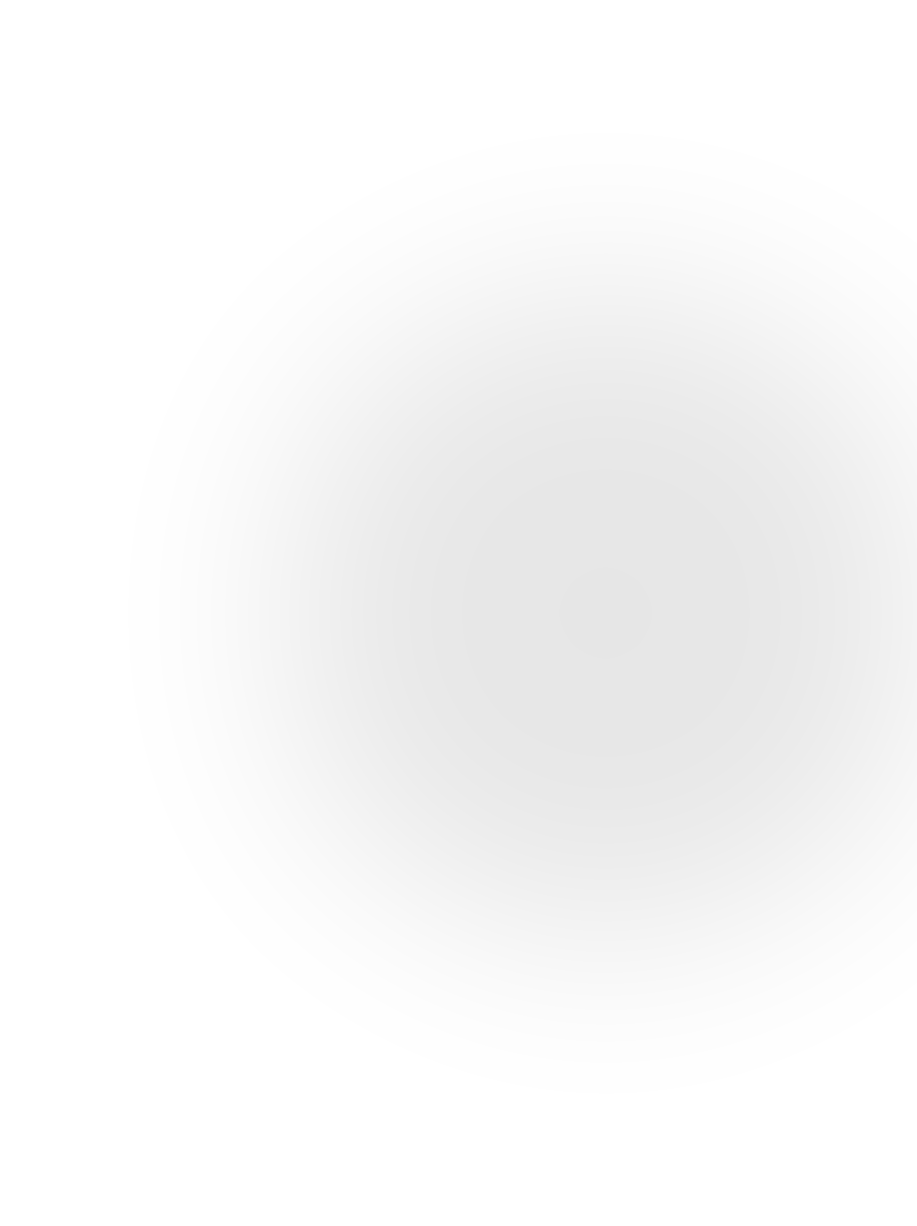 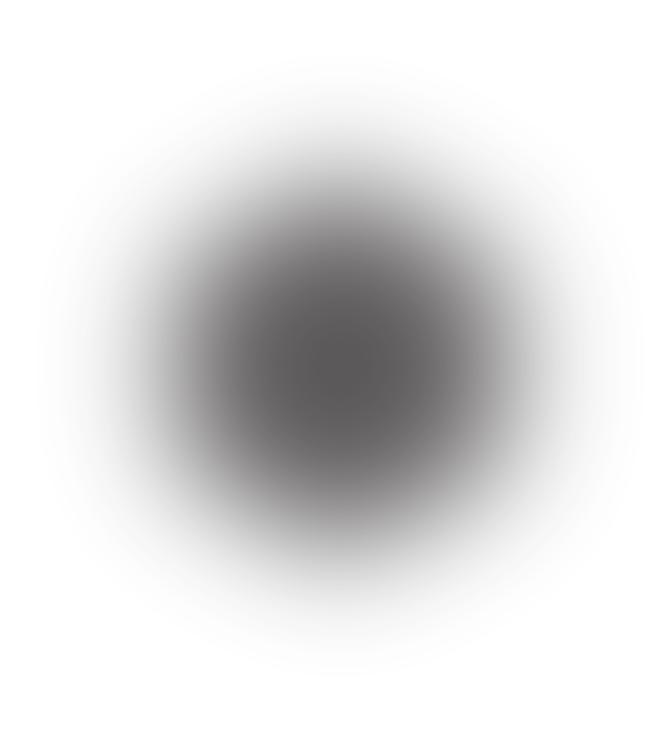 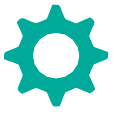 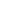 Pomoc publiczna przyznawana z tytułu: wydatków kwalifikowanych na nową inwestycję lub 2-letnich kosztów pracy nowych pracownikówForma pomocy publicznej: zwolnienie z podatku dochodowego CIT lub PIT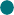 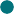 PrzykładŚrednie przedsiębiorstwo planuje ponieść nakłady inwestycyjne na rozbudowę zakładu w wysokości 10 mln zł. Zwolnienie z podatku dochodowego będzie wynosić 10 mln zł *45%= 4,5 mln zł. W praktyce przedsiębiorca z nowej działalności będzie zwolniony z podatku dochodowego albo do momentu wykorzystania puli 4,5 mln zł albo do upłynięcia terminu obowiązywania decyzji o wsparciu (12 lub 15 lat od mometu jej wydania)Jaki jest czas obowiązywania decyzji o wsparciu?Decyzja o wsparciu wydawana jest na 12 lub 15 lat. Jest to czas, w którym inwestor może korzystać ze zwolnienia z podatku dochodowego w należnej mu wysokości.Na jakim terenie można otrzymać wsparcie?Przedsiębiorca może uzyskać pomoc publiczną na nową inwestycję w większości lokalizacji, zarówno na terenach prywatnych, jak i publicznych (np. własność miasta, gminy, KOWR).Jak ubiegać się o wsparcie? (5 kroków do uzyskania wsparcia)1	2	3	4	5Kontakt z Działem Inwestycji Strefowych PSSE (58 740 43 00)Wstępna weryfikacja projektuZłożenie wniosku o wydanie decyzjio wsparciuRozpatrzenie wniosku przez PSSEWydanie decyzji o wsparciu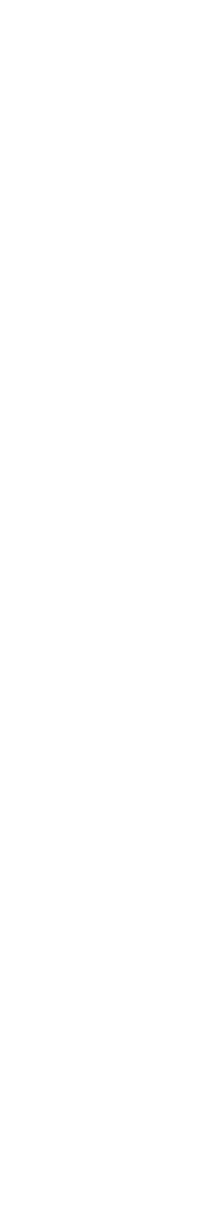 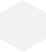 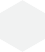 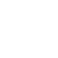 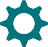 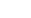 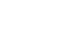 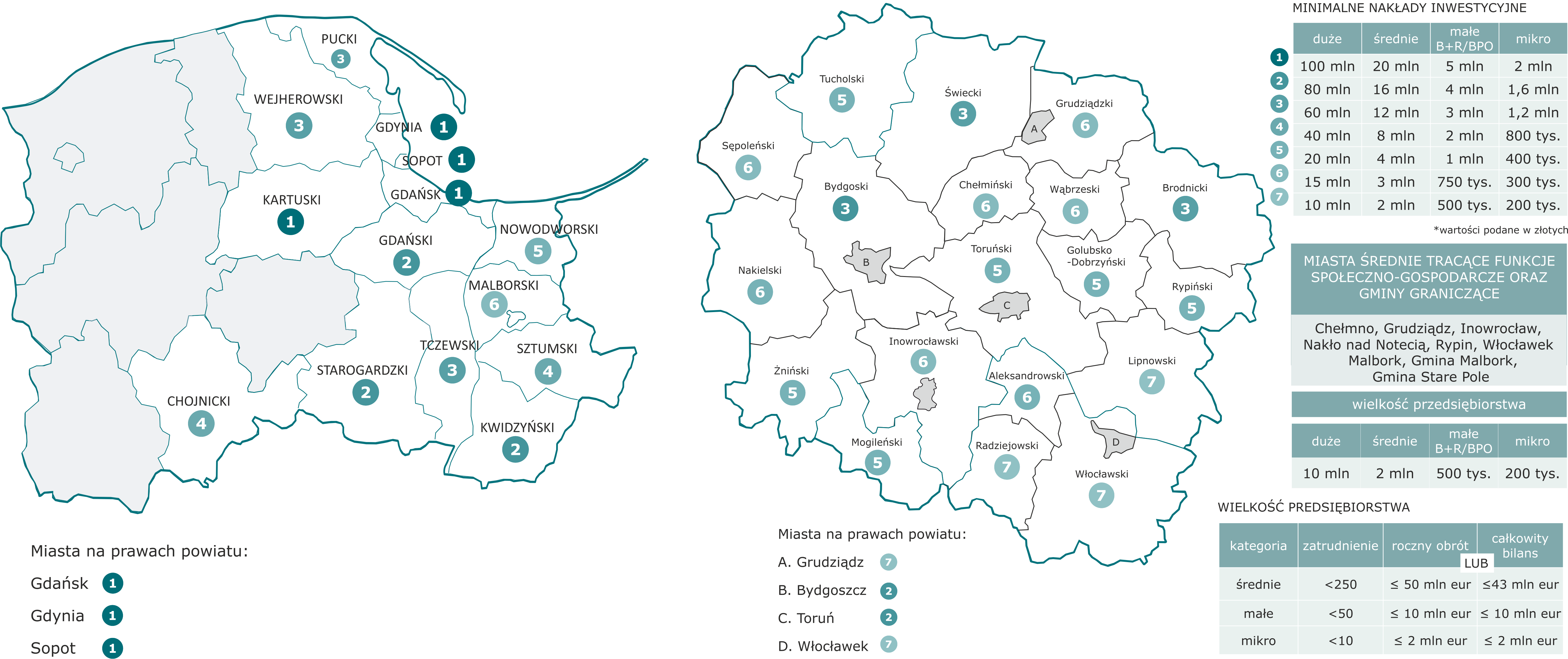 Jak uzyskać decyzję o wsparciu?Warunkiem uzyskania decyzji o wsparciu jest spełnienie kryteriów ilościowych i jakościowych projektu inwestycyjnego.Kryteria ilościowe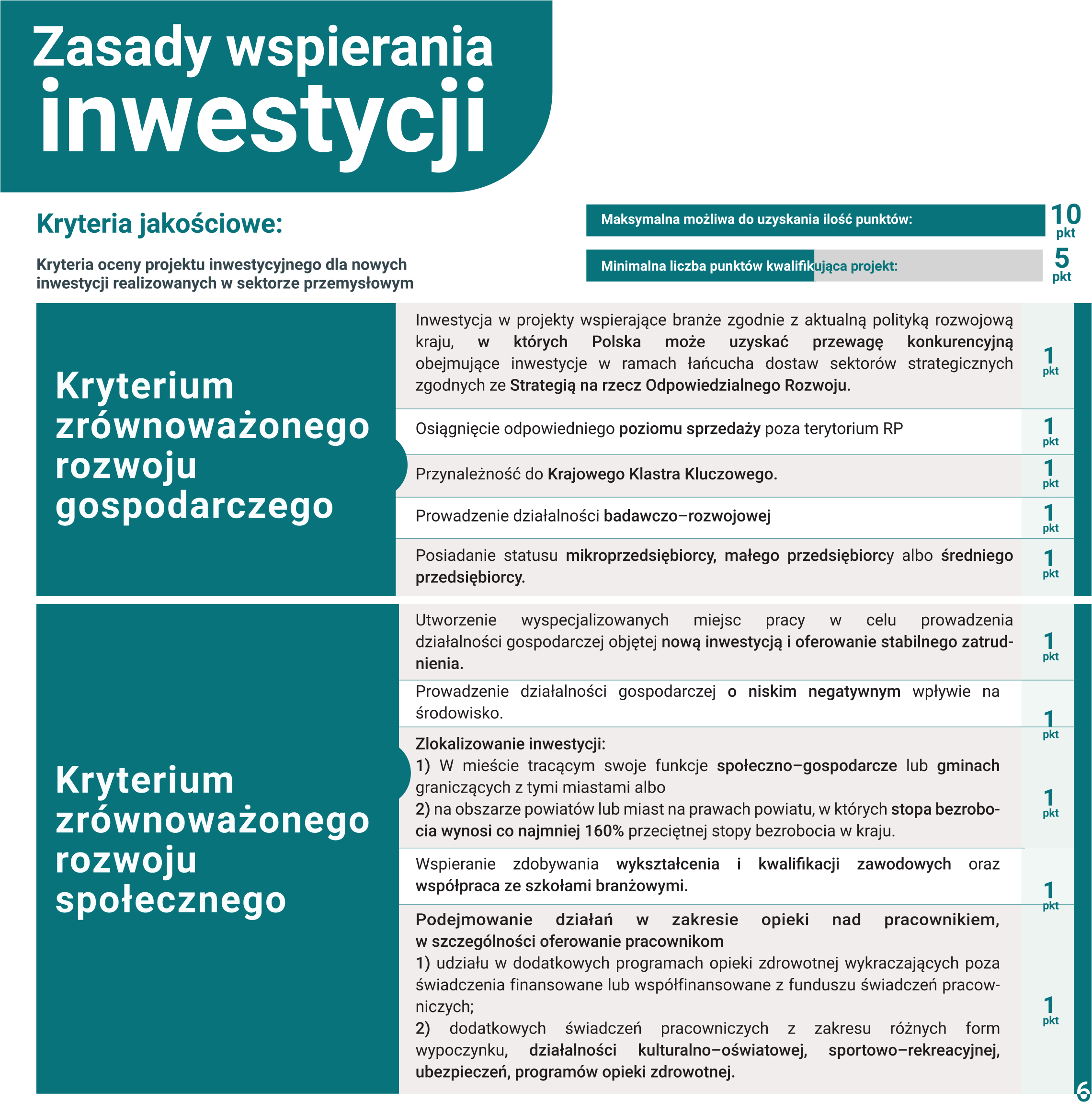 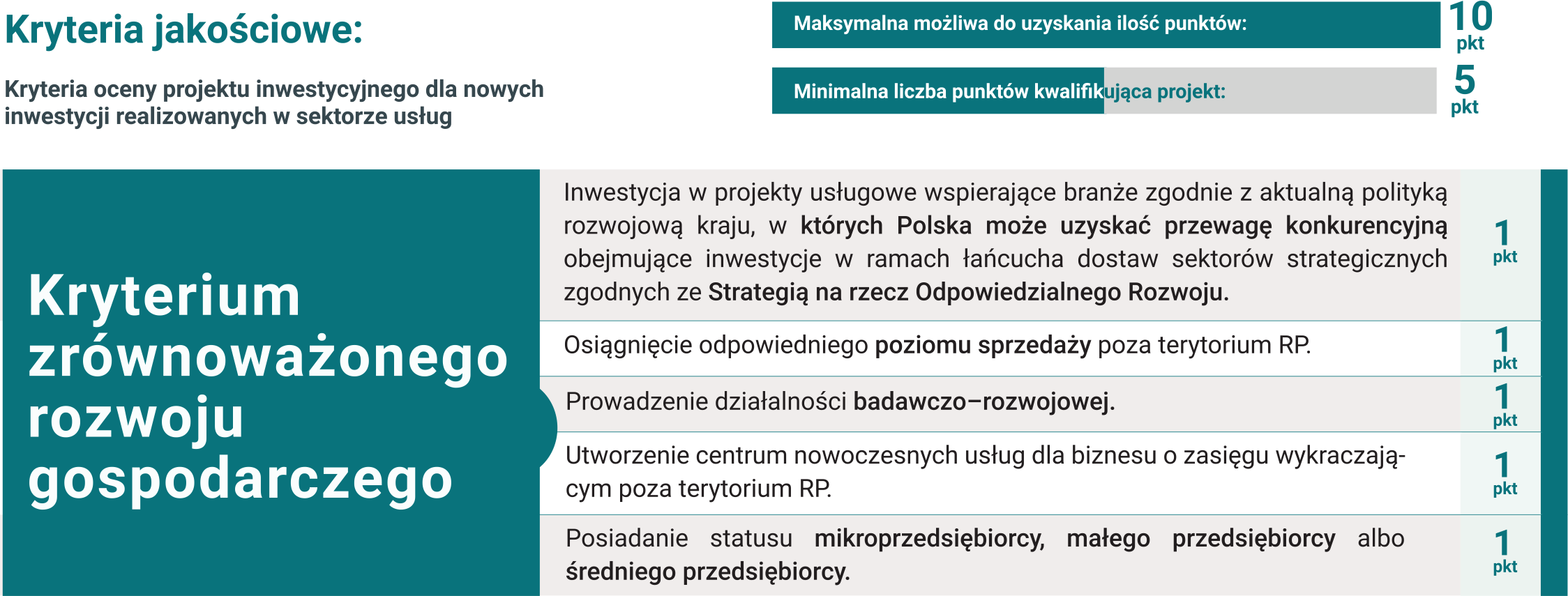 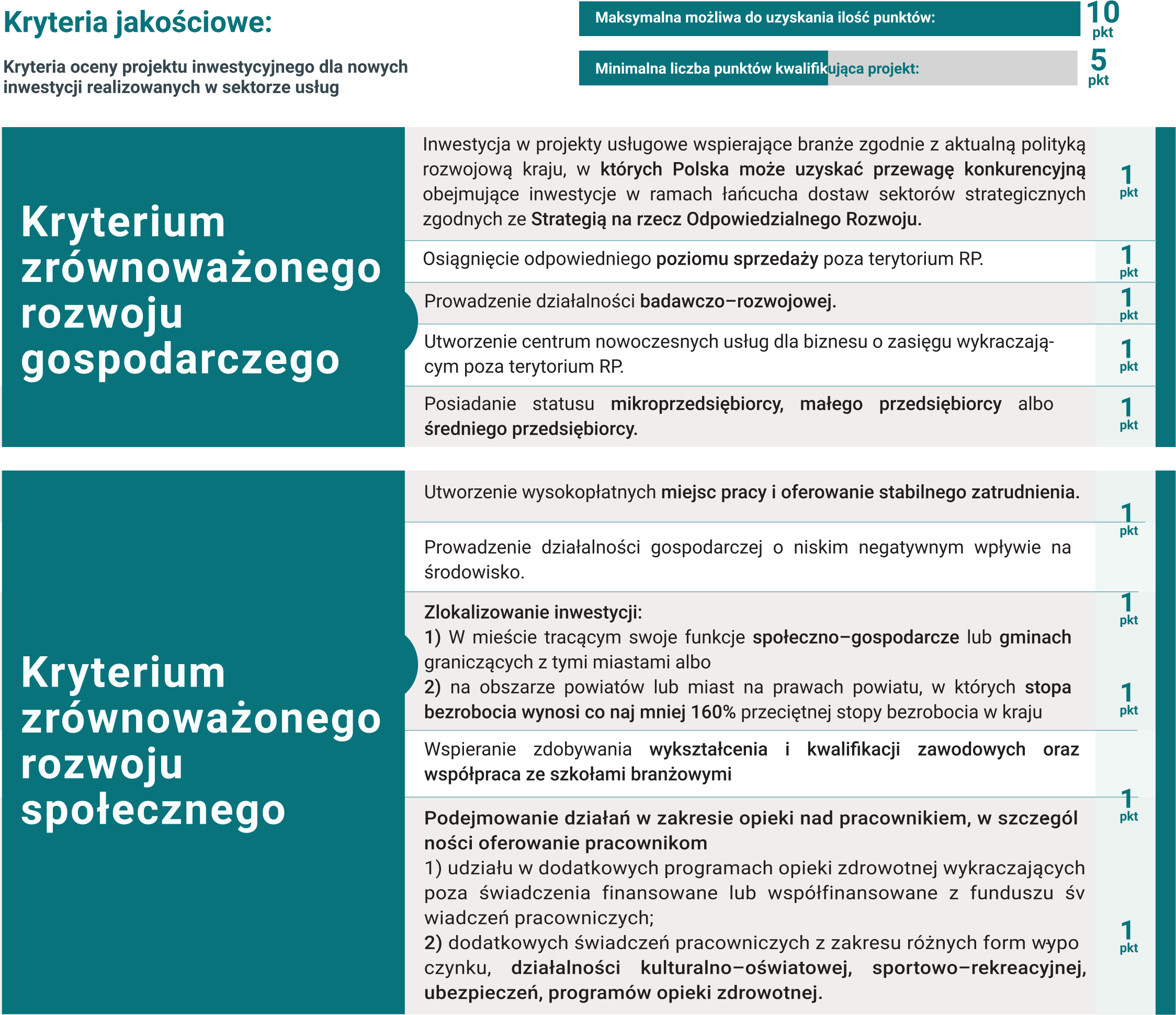 ZAPRASZAMY DO KONTAKTUSiedziba Spółki:Pomorska Specjalna Strefa Ekonomiczna sp. z o. o. ul. Władysława IV 9, 81-703 Sopottel. 58 740 43 00 | e-mail: sekretariat@strefa.gda.plPomorska Specjalna Strefa Ekonomiczna sp. z o. o. oddział w Toruniuul. Grudziądzka 132, 87-100 Toruńtel. 56 653 00 47 | e-mail: torun@strefa.gda.plPomorska Specjalna Strefa Ekonomiczna oddział we Włocławkuul. Brzeska 6, pok. 37, 87-800 Włocławektel. 601 975 570 | e-mail: wloclawek@strefa.gda.pl